Home LearningGrade 4 StewartComplete a minimum of 4 of the 25 challenges today!Have your parent/guardian initial each challenge you complete. Feel free to take pictures along the way of your home learning and send them to me!Date:_______________________        Student’s Name: _______________________________Explore outside and find 10 different rocks and write down what they look and feel like.Get 30 minutes of exercise by playing outside.Complete a “How to draw” by Art for Kids Hub on YouTube 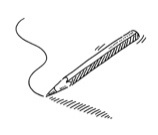 Play Place value Scavenger Hunt. Use an old magazine or flyers and cut out numbers that answer the questions. (Handout)Write a story about an adventure or a time you explored.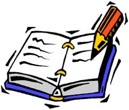 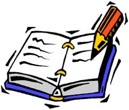 Curl up with a good book and read to someone or a pet.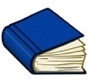 Look through the grocery flyers. Cut out 2 fruits or vegetables.How much do they cost altogether?Splashlearn.Math activities for20-30 minutes.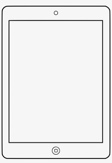 Get building!  Use cards, blacks, toys, Lego, sticks or something else to create or build something. Think about your 2 favourite animals, describe and draw their habitat and what do they need to survive?Find 20 new words from a larger word. (Letter mix-up Handout)Go on an outside walk. Describe the surroundings using your sense of sight, smell, touch and hearing.Read for 15 minutes and write about your favorite part and why.Help someone in your house clean their room.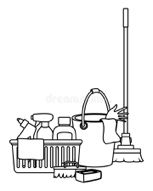 Listen to an online story:www.storylineonline.netComplete a math work sheets (Attachment)Play a math game online:abcya.comprimarygames.comcoolmathgames.comCreate your own book (comic style, novel, picture book, joke book).Complete one of the reading Comprehension sheets (Attachment)Make an observation bag, include some unique items. Play it with your family.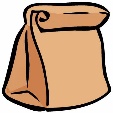 Do a random act of kindness for someone.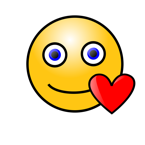 Play a board game with someone.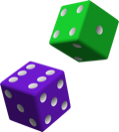 Get creative! Use paper, crafts, pencils, crayons, and create or draw something!Visit BrainPOP jr. Watch the videos that are available free.Tell me everything you know about 4257